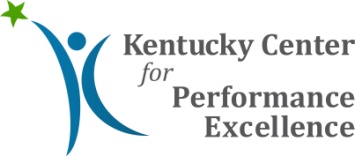 KyCPE Level 1 Examiner WorkbookCreated: 01/17/18Edit Date: 06/08/18Edit Date: 03/20/20IntroductionThis workbook was created by the Examiner and Applicant Committees of the Kentucky Center for Performance Excellence (KyCPE) Board as a guide to assist examiners in conducting an on-site interview for Level 1 Applicants and serve as a template for the final Feedback Report.  The workbook is broken down into sections as it is related to the Abbreviated Organizational Profile, and Baldrige Excellence Builder.  There is a brief glossary of key terms, and then goes through each section of the criteria: Leadership, Strategy, Customers, Measurement, Workforce, and Operations.  The associated results section is included with each of the process categories for ease of completion.Process Coach Initial Client CallThe process coach will contact the client to begin the Level 1 process.  The purpose of the meeting is to introduce themselves, and discuss timeframe of events (Date for on-site visit, when they should expect the feedback report), and begin to gather data for the Abbreviated Organization Profile.  The call should be scheduled for a one-hour timeframe.  The below Abbreviated Organization Profile questions should be a goal to complete, this may not occur, as time permits.  It is advised to send these questions to the client prior to the conference call.Site Visit Process for Level 1 ApplicantsBeginning with the Organization Profile going through Category 1 – 7 the items in bold will need to be asked during site visit, while the items not bolded are optional to cover during site visit.You will notice that the numbering of questions asked skip (i.e. you may go from question 1 to question 3) this is deliberate to help the applicant in moving through the process of going from a Level 1 Applicant to a Level 2 Applicant.The on – site examination team is comprised of a minimum of two experienced examiners.  In addition, a process coach (customer relationship manager) will accompany the team.  The role of the process coach is to work with the client to aid in understanding the KyCPE Application Process, NOT to consult or aid in writing of the Application.The process coach will deliver the final report from the examiner team, and walk through the report with the Applicant.The Level 1 Report is different from other KyCPE Applicant reports.  It is broken down into documentation of the client process (ADLI), and Opportunities for Improvement (OFIs).Items the Applicant should have available for the site visitElectronic or hard copy of organization Mission, Vision, ValuesElectronic or hard copy of organization structureA summary of the organizations metrics, measurement systems and key resultsAbbreviated Organizational Profile Questions:a. Organizational Environment(1) Product Offerings What are you main product offerings?What is the relative importance of each to your success?(2) Mission, Vision, and Values What are your stated mission, vision, and values? (3) Workforce Profile What is your workforce profile? (4) Assets What are your major facilities, technologies, and equipment?b. Organizational Relationships(1) Organizational Structure What are your organizational structure and governance system? (2) Customers and Stakeholders What are your key market segments, customer groups, and stakeholder groups, as appropriate? Key TermsCategories 1–6 (pages 7–12) each consist of two items (e.g., 1.1, 1.2), with many of the questions beginning with “how.” In answering these questions, give information on your key processes:• Approach: How do you accomplish the work of your organization? How systematic are the key processes you use?• Deployment: How consistently are your key processes used throughout your organization?• Learning: Have you evaluated and improved your key processes? Have improvements been shared within your organization?• Integration: How do your processes address your current and future organizational needs?For the five items in category 7 (page 13), report on the results that are the most important to your organization’s success:• Levels: What is your current performance?• Trends: Are the results improving, staying the same, or getting worse?• Comparisons: How does your performance compare with that of other organizations and competitors, or with benchmarks?• Integration: Are you tracking results that are important to your organization? Are you using the results in organizational decision making?Organization ProfileP.1 Organizational Description: What are your key organizational characteristics?a. Organizational Environment(1) Product Offerings What are you main product offerings?What is the relative importance of each to your success?What mechanisms do you use to deliver your products?(2) Mission, Vision, and Values What are your stated mission, vision, and values? What are your organization’s core competencies, and what is their relationship to your mission?(3) Workforce Profile What is your workforce profile? What recent changes have you experienced in workforce composition or your needs with regard to your workforce? What are your workforce or employee groups and segments? What are the educational requirements for different employee groups and segments, and What are the key drivers that engage them in achieving your mission and vision? What are your organizations bargaining units (union representation)?What are your organization’s special health and safety requirements?(4) Assets What are your major facilities, technologies, and equipment?(5) Regulatory Requirements What is the regulatory environment under which you operate? What are the key applicable occupational health and safety regulations; accreditation, certification, or registration requirements; industry standards; and environmental, financial, and product regulations?b. Organizational Relationships(1) Organizational Structure What are your organizational structure and governance system? What are the reporting relationships among your governance board, senior leaders, and parent organization, as appropriate?(2) Customers and Stakeholders What are your key market segments, customer groups, and stakeholder groups, as appropriate? What are their key requirements and expectations for your products, customer support services, and operations? What are the differences in these requirements and expectations among market segments, customer groups, and stakeholder groups?(3) Suppliers and Partners What are your key types of suppliers, partners, and collaborators? What role do they play in your work systems, especially in producing and delivering your key products and customer support services; andWhat role do they play in enhancing your competitiveness?What are your key mechanisms for two-way communication with suppliers, partners, and collaborators? What role, if any, do these organizations play in contributing and implementing innovations in your organization? What are your key supply-chain requirements?P.2 Organizational Situation: What is your organization’s strategic situation?a. Competitive Environment(1) Competitive Position What is your competitive position? What are your relative size and growth in your industry or the markets you serve? How many and what types of competitors do you have? (who are your key  or perhaps top 2-3 competitors)(2) Competitiveness Changes What key changes, if any, are affecting your competitive situation, including changes that create opportunities for innovation and collaboration, as appropriate?(3) Comparative Data What key sources of comparative and competitive data are available from within your industry? What key sources of comparative data are available from outside your industry? What limitations, if any, affect your ability to obtain or use these data?b. Strategic ContextWhat are your key strategic challenges and advantages in the areas of business, operations, societal responsibilities, and workforce?c. Performance Improvement SystemWhat are the key elements of your performance improvement system, including your processes for evaluation and improvement of key organizational projects and processes?SegmentsSEGMENT:  One part of your organization’s customer, market, product offering, or workforce base. Segments typically have common characteristics that allow logical groupings. In Criteria results items, segmentation refers to disaggregating results data in a way that allows for meaningful analysis of your organization’s performance. It is up to each organization to determine the factors that it uses to segment its customers, markets, products, and workforce. Understanding segments is critical to identifying the distinct needs and expectations of different customer, market, and workforce groups and to tailoring product offerings to meet their needs and expectations. For example, you might segment your market based on distribution channels, business volume, geography, or technologies employed. You might segment your workforce based on geography, skills, needs, work assignments, or job classifications.The following segments are taken from the Organizational ProfileLeadership1.1 Senior Leadership: How do your senior leaders lead the organization? 1.2 Governance and Societal Responsibilities: How do you govern your organization and fulfill your societal responsibilities? 7.4 Leadership and Governance Results: What are your senior leadership and governance results?Strategy2.1 Strategy Development: How do you develop your strategy?2.2 Strategy Implementation: How do you implement your strategy?Customers3.1 Voice of the Customer: How do you obtain information from your customers? 3.2 Customer Engagement: How do you engage customers by serving their needs and building relationships?7.2 Customer-Focused Results: What are your customer-focused performance results?Measurement, Analysis, and Knowledge Management4.1 Measurement, Analysis, and Improvement of Organizational Performance: How do you measure, analyze, and then improve organizational performance?4.2 Knowledge Management, Information, and Information Technology: How do you manage your organizational knowledge assets, information, and information technology infrastructure?7.5 Financial and Market Results: What are your financial and marketplace performance results?Workforce5.1 Workforce Environment: How do you build an effective and supportive workforce environment?5.2 Workforce Engagement: How do you engage your workforce to achieve a high-performance work environment?7.3 Workforce-Focused Results: What are your workforce-focused performance results?Operations6.1 Work Processes: How do you design, manage, and improve your key products and work processes?6.2 Operational Effectiveness: How do you ensure effective management of your operations?7.1 Product and Process Results: What are your product performance and process effectiveness results?Key Workforce GroupsKey RequirementsKey Customer GroupsKey RequirementsCustomer SegmentsWorkforceSegmentsMarket SegmentsProduct OfferingsOthers as Identified in Organizational ProfileOthers as Identified in Organizational ProfileCriteriaCriteriaADLITeam Lead:Team Members:Team Members:Team Members:Team Members:Team Members:(1) How do senior leaders set your organization’s vision and values? How do you develop and update/review your mission, vision, and values?(1) How do senior leaders set your organization’s vision and values? How do you develop and update/review your mission, vision, and values?(3) How do senior leaders’ actions build an organization that is successful now and in the future?(3) How do senior leaders’ actions build an organization that is successful now and in the future?(4) How do senior leaders communicate with and engage the entire workforce and key customers? Describe how senior leaders communicate with your workforce and with key customers?(4) How do senior leaders communicate with and engage the entire workforce and key customers? Describe how senior leaders communicate with your workforce and with key customers?CriteriaADLI(1) How does your organization ensure responsible governance (2) How do you evaluate the performance of your senior leaders, including the chief executive, and your governance board?(5) How do you consider societal well-being and benefit as part of your strategy and daily operations? Describe how your organization contributes to the community as a corporate citizen?CriteriaLeTCI(1) What are your results for senior leaders’ communication and engagement with the workforce and customers?(2) What are your results for governance accountability? Summarize your key senior leadership and governance results, including those for fiscal accountability, legal compliance, and ethical behavior?(3) What are your legal and regulatory results?(4) What are your results for ethical behavior?(5) What are your results for societal responsibilities and support of your key communities?CriteriaCriteriaADLITeam Lead:Team Members:Team Members:Team Members:Team Members:Team Members:(1) How do you conduct your strategic planning? What is your role in strategic planning? Can you describe your strategic planning process?(1) How do you conduct your strategic planning? What is your role in strategic planning? Can you describe your strategic planning process?(3) How do you collect and analyze relevant data and develop information for your strategic planning process? How do you maximize your strategic advantages? How do you minimize risk from strategic challenges?(3) How do you collect and analyze relevant data and develop information for your strategic planning process? How do you maximize your strategic advantages? How do you minimize risk from strategic challenges?(5) What are your organization’s key strategic objectives and timetable for achieving them? (5) What are your organization’s key strategic objectives and timetable for achieving them? CriteriaADLI(2) How do you deploy your action plans?(3) How do you ensure that financial and other resources are available to support the achievement of your action plans while you meet current obligations?(4) What are your key workforce plans to support your short- and longer-term strategic objectives and action plans?(7) How do you establish and implement modified action plans if circumstances require a shift in plans and rapid execution of new plans?CriteriaCriteriaADLITeam Lead:Team Members:Team Members:Team Members:Team Members:Team Members:(1) How do you listen to, interact with, and observe customers to obtain actionable information? How do your customers communicate with you?(1) How do you listen to, interact with, and observe customers to obtain actionable information? How do your customers communicate with you?(3) How do you determine customer satisfaction, dissatisfaction, and engagement? 

How do you make sure you are listening to your customers to gauge their level of satisfaction with your organization and the quality of your products? Are you able to measure customer satisfaction and dissatisfaction with your services?(3) How do you determine customer satisfaction, dissatisfaction, and engagement? 

How do you make sure you are listening to your customers to gauge their level of satisfaction with your organization and the quality of your products? Are you able to measure customer satisfaction and dissatisfaction with your services?CriteriaADLI(1) How do you determine product offerings? How do you decide what services to offer your customers?(2) How do you enable customers to seek information and support? How do you build relationships with your customers?(4) How do you build and manage customer relationships?(5) How do you manage customer complaints?CriteriaLeTCI(1) What are your customer satisfaction and dissatisfaction results?(2) What are your customer engagement results?CriteriaCriteriaADLITeam Lead:Team Members:Team Members:Team Members:Team Members:Team Members:(1) How do you use data and information to track daily operations and overall organizational performance?(1) How do you use data and information to track daily operations and overall organizational performance?(3) How do you use voice-of-the-customer and market data and information?(3) How do you use voice-of-the-customer and market data and information?(5) How do you review your organization’s performance and capabilities? Describe how you measure, analyze, review, and improve organizational performance?(5) How do you review your organization’s performance and capabilities? Describe how you measure, analyze, review, and improve organizational performance?(8) How do you use findings from performance reviews (addressed in question 5) to develop priorities for continuous improvement and opportunities for innovation?(8) How do you use findings from performance reviews (addressed in question 5) to develop priorities for continuous improvement and opportunities for innovation?CriteriaADLI(1) How do you verify and ensure the quality of organizational data and information?(2) How do you ensure the availability of organizational data and information?(3) How do you build and manage organizational knowledge? How do you manage and expand on your knowledge assets and learn?(4) How do you share best practices in your organization?(5) How do you use your knowledge and resources to embed learning in the way your organization operates? Embedding learning in the way your organization operates means that learning (1) is a part of everyday work; (2) results in solving problems at their sourceCriteriaLeTCI(1) What are your financial performance results? What financial performance do you monitor and why?(2) What are your marketplace performance results?CriteriaCriteriaADLITeam Lead:Team Members:Team Members:Team Members:Team Members:Team Members:(1) How do you assess your workforce capability and capacity needs? How do you keep track of your workforce capacity (staffing levels) and capability (knowledge and skills)?(1) How do you assess your workforce capability and capacity needs? How do you keep track of your workforce capacity (staffing levels) and capability (knowledge and skills)?(2) How do you recruit, hire, place, and retain new workforce members? How do you go about recruiting and hiring new staff?(2) How do you recruit, hire, place, and retain new workforce members? How do you go about recruiting and hiring new staff?(3) How do you organize and manage your workforce?(3) How do you organize and manage your workforce?(5) How do you ensure workplace health, security, and accessibility for the workforce?(5) How do you ensure workplace health, security, and accessibility for the workforce?(6) How do you support your workforce via services, benefits, and policies?(6) How do you support your workforce via services, benefits, and policies?CriteriaADLI(1) How do you foster an organizational culture that is characterized by open communication, high performance, and an engaged workforce?(2) How do you determine the key drivers of workforce engagement?(3) How do you assess workforce engagement?(4) How does your workforce performance management system support high performance and workforce engagement?(5) How does your learning and development system support the organization’s needs and the personal development of your workforce members, managers, and leaders?CriteriaLeTCI(1) What are your workforce capability and capacity results?(2) What are your workforce climate results?(3) What are your workforce engagement results?(4) What are your workforce and leader development results?CriteriaCriteriaADLITeam Lead:Team Members:Team Members:Team Members:Team Members:Team Members:(3) How do you design your products and work processes to meet requirements? How do you develop your key processes to ensure value to your customers?(3) How do you design your products and work processes to meet requirements? How do you develop your key processes to ensure value to your customers?(4) How does your day-to-day operation of work processes ensure that they meet key process requirements? Describe how you design services that achieve organizational success and sustainability?(4) How does your day-to-day operation of work processes ensure that they meet key process requirements? Describe how you design services that achieve organizational success and sustainability?(6) How do you improve your work processes to improve products and performance, enhance your core competencies, and reduce variability?(6) How do you improve your work processes to improve products and performance, enhance your core competencies, and reduce variability?CriteriaADLI(1) How do you control the overall costs of your operations?CriteriaLeTCI(1) What are your results for your products and your customer service processes? (2) What are your process effectiveness and efficiency results? Summarize your operational results and process effectiveness and efficiency results?